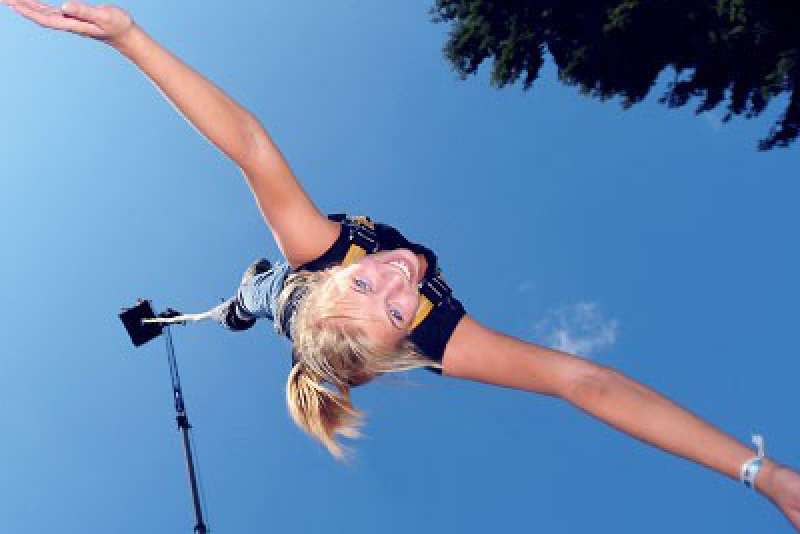 Bungy JumpThe original Bunjy Jump in Pattaya where company operations are overseen by S-A-N-Z (Standards Association of New Zealand) registered jump master. Bunjy Jump over water feels the height 50 Meters.Daily  :  Jump any time 09:00 a.m. – 04:00 p.m. Price : 3,300.-Baht / Per person With Certificate, Photo, T-Shirt.
All price are subject to change without prior notice and may surcharge for stay over major holiday